Телевизионный анонс на ноябрьМосква, 26.10.2018В ноябре «Киномикс» дарит новые эмоции и яркие впечатления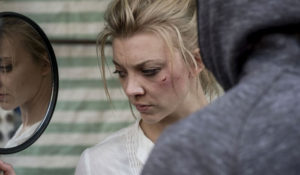 Зрителей канала «Киномикс» ждёт спортивная биографическая история, ставшая лауреатом премии «Оскар 2018».Криминальные комедии, фильмы про месть, мелодрамы, боевики, также не пропустите нашу пятничную тематическую подборку.По пятницам в 20:00 – фильмы про опасных женщин: «Невидимка», «Тоня против всех», «Большая игра», «На пределе», «Коломбиана».Контакты:Пресс-служба ООО «ТПО Ред Медиа»Вероника СмольниковаТел.: +7 (495) 777-49-94 доб. 733Тел. моб.: +7 (988) 386-16-52E-mail: smolnikovavv@red-media.ruБольше новостей на наших страницах в ВК, ОК и Telegram.Информация о телеканале:КИНОМИКС. Телеканал культового зарубежного и российского кино. Входит в премиальный пакет «Настрой кино!». Фильмографии актеров и режиссеров, фильмы от лучших киностудий мира. Микс из самых заметных картин разных жанров! Производится компанией «Ред Медиа». www.nastroykino.ruРЕД МЕДИА. Ведущая российская телевизионная компания по производству и дистрибуции тематических телеканалов для кабельного и спутникового вещания. Входит в состав «Газпром-Медиа Холдинга». Компания представляет дистрибуцию 39 тематических телеканалов форматов SD и HD включая 18 телеканалов собственного производства. Телеканалы «Ред Медиа» являются лауреатами международных и российских премий, вещают в 980 городах на территории 43 стран мира и обеспечивают потребности зрительской аудитории во всех основных телевизионных жанрах: кино, спорт, развлечения, познание, музыка, стиль жизни, хобби, детские. www.red-media.ru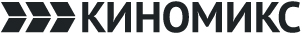 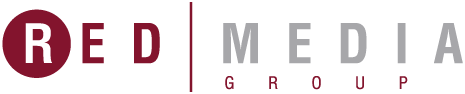 1 ноября в 20:00 — «Интуиция»В один суматошный зимний день, посреди нью-йоркской толпы, Джонатан встретил Сару. Два незнакомых человека в объятом предновогодней лихорадкой городе обнаруживают, что их неодолимо тянет друг к другу. И они решают проверить судьбу: он пишет свой телефон на банкноте, она – в книге. Купюру разменивают, а книгу сдают букинисту. Джонатан и Сара уверены, что скоро увидятся вновь. Но коварная судьба распорядилась по-своему.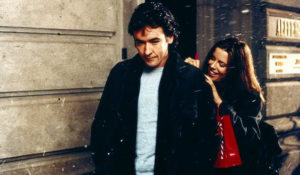 Производство: 2001  г. СШАРежиссер: Питер ЧелсомВ ролях: Джон Кьюсак, Кейт Бекинсейл, Джереми Пивен7 ноября в 20:00 — «ХОТ-ДОГ»Могут ли сработаться оперативник-бунтарь, презирающий глупые приказы начальства и молодой полицейский-формалист, у которого на каждый шаг в голове есть инструкция? На глазах у этой парочки похищают дочь президента одной из восточно-европейских стран, и теперь, чтобы отстоять свою честь, они должны вернуть похищенную. Вот только разница в их подходах к работе грозит перевернуть с ног наголову любое дело, за которое они берутся.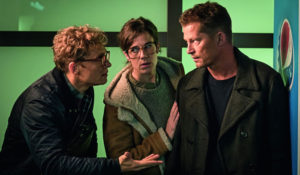 Производство: 2018  г. ГерманияРежиссер: Торстен КюнстлерВ ролях: Тиль Швайгер, Маттиас Швайгхёфер, Энн Шефер13 ноября в 20:00 — «Город грехов»Город грехов — это адская бездна преступлений. Один из его жителей пытается найти убийцу своей подруги. Другой, фотограф, случайно становится свидетелем убийства полицейского и старается скрыть преступление. Спуститесь по глухому переулку города, и вы найдете кое-что еще. В Городе грехов полиция коррумпирована и улицы смертельно опасны…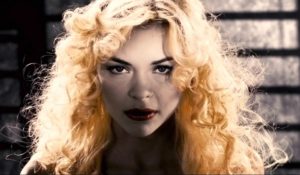 Производство: 2005  г. СШАРежиссер: Фрэнк Миллер, Роберт Родригес, Квентин ТарантиноВ ролях: Брюс Уиллис, Микки Рурк, Клайв Оуэн22 ноября в 20:00 — «Мой парень – киллер»Марта застала своего парня за изменой и немного вышла из колеи. И тут она встречает, казалось бы, идеального мужчину. Но её идеал оказывается бывшим киллером, и его прошлое однажды вновь заявляет о себе, причём не самым приятным образом. И едва зародившиеся отношения начинают подвергаться серьёзным испытаниям.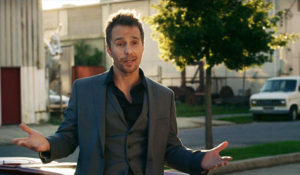 Производство: 2016 г. СШАРежиссер: Пако КабесасВ ролях: Сэм Рокуэлл, Анна Кендрик, Тим Рот27 ноября в 18:00 — «Крик»По городу прокатилась волна жестоких убийств, жертвами становятся беззащитные люди. Новой жертвой телефонного маньяка из городка Вудсборо может стать ещё одна девушка — Сидни Прескотт. Год назад у неё была изнасилована и убита мать, теперь маньяк угрожает ей самой. Но в первой ночной схватке с убийцей, девушка смогла спастись. Полиция находит на месте покушения маску и плащ. Впрочем, такие маски можно купить в лавке ужасов, и проку для следствия от найденных улик нет никакого. Нет, вроде, и мотивов для убийств, если только не принять за главную версию, что маньяк — страстный поклонник фильмов ужасов и убивает свои жертвы только ради удовольствия...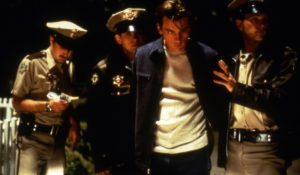 Производство: 1996  г. СШАРежиссер: Уэс КрэйвенВ ролях: Нив Кэмпбелл, Кортни Кокс, Дэвид Аркетт27 ноября в 20:00 — «Крик 2»Прошло два года после кровавой бойни в Вудсборо. Сидни Прескотт поступила в колледж, уехав прочь от безумных воспоминаний. Но прошлое вновь настигает ее: нашумевшая история стала книгой - бестселлером Гэйл Уэзерс, а теперь еще вышел фильм о тех самых событиях, всколыхнувший новую волну террора. И ужас ожил снова, и снова в каждом встречном видится убийца!..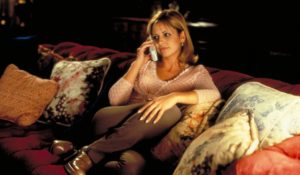 Производство: 1997  г. СШАРежиссер: Уэс КрэйвенВ ролях: Нив Кэмпбелл, Дэвид Аркетт, Кортни Кокс27 ноября в 22:20 — «Крик 3»Как и должно было случиться, ужасные происшествия в Вудсборо стали идеальным материалом для Голливуда: там снималась уже третья серия фильма «Удар ножом». Тем временем Сидни ведет уединенный образ жизни в Северной Калифорнии, где и узнает о новых чудовищных убийствах. Прошлое вновь назначает ей смертельную встречу, и на этот раз круг должен замкнуться...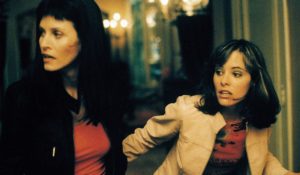 Производство: 2000  г. СШАРежиссер: Уэс КрэйвенВ ролях: Нив Кэмпбелл, Кортни Кокс, Дэвид Аркетт29 ноября в 20:00 — «Призрачный гонщик»Чтобы спасти своего отца от верной гибели, байкер-экстремал Джонни Блэйз заключает сделку с дьяволом, объектом которой является его бессмертная душа. Проходят годы, и дьявол предъявляет свои права по контракту. Он превращает Джонни в Призрачного Гонщика, агента потусторонних сил, обладающего сверхчеловеческими способностями.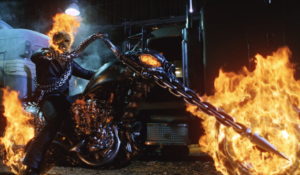 Производство: 2007  г. США, АвстралияРежиссер: Марк Стивен ДжонсонВ ролях: Николас Кейдж, Ева Мендес, Уэс Бентли